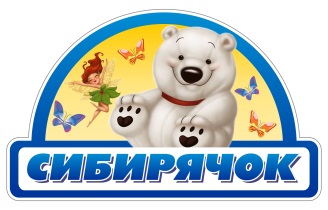 Муниципальное бюджетное дошкольное образовательное учреждение «Детский сад комбинированного вида № 1 «Сибирячок»633011, Новосибирская область, город Бердск, м-он Северный,20/1Тел.(8-241) 3-70-34 e-mail: bsk du01@mail.ruКонспектсовместной деятельностив группе с дошкольниками  среднего возраста"Подарим весне сапожки"Воспитатель: Решетникова И.А.2015Цель: Формирование у дошкольников опыта самостоятельного осознанного договора в паре: о том, что и как делает каждый участник для достижения общего результата.Оборудование: шаблоны сапожек и наборы фломастеров(по количеству пар детей), проектор(ноутбук),аудиозапись "Голос Весны".Ход деятельности:Воспитатель: Какое сейчас время года?  (Весна)Воспитатель: А как вы это  узнали   (Ответы детей.)Воспитатель: Да, весна бывает разная. Нам весело от того, что появляются первые солнечные лучики, слышен звон капели, голоса прилетающих из теплых стран птиц, а бывает грустно, когда небо хмурится, под ногами лед и слякоть. Но сегодня, глядя на ваши веселые лица, мне совсем не хочется грустить. давайте лучше поиграем.Игра "капельки и лужи"Воспитатель кладет на пол обручи-"лужи" (по количеству детей). Под запись песни "Дождик" (муз.и сл. М.Картушиной) дети- "капельки" гуляют вокруг "луж" и между ними. Как только музыка смолкает, они стараются встать в обручи. В процессе игры воспитатель забирает пару обручей, и дети, не успевшие занять обруч, выбывают из нее.Воспитатель: А теперь посмотрите, ребята, на окно. Что на нем висит?(Воспитатель подходит к окну, на внешней стороне которого прикреплен конверт, достает его и открывает.)Воспитатель: Это конверт, а в нем диск. Это, наверное ,звуковое письмо. Кто же нам его прислал? А может, это мультфильм? Давайте посмотрим.(С помощью проектора(ноутбука)дети узнают содержание письма. На экране появляются различные изображения весенних пейзажей. Звучит аудиозапись "Голос Весны".)Голос Весны: Здравствуйте ребята! Вы меня узнали? Это я, Весна. Вы меня так ждали! Я спешила к вам в садик по дорожке, как вдруг у меня лопнули сапожки. Долго я бродила и ножки промочила. Поиграть я так хотела, но, увы, вдруг заболела! Помогите мне, ребята.Воспитатель: Ой, ребята, что же делать? Как помочь Весне?  (Ответы детей.)Воспитатель: А давайте мы сделаем Весне новые резиновые сапожки. Сколько сапожек должно быть в паре?( Два)Воспитатель: Правильно. Значит, и рисовать мы будем в парах. А поделиться нам поможет волшебный мешочек с желудями, попарно окрашенными в разные цвета.(Дети по очереди достают из мешочка желуди: те, у кого цвета желудей совпадут, образуют пару.)Воспитатель: Ребята, давайте вспомним, чем похожи и чем отличаются сапожки в паре?(ответы детей.)Дети: Сапожки в паре похожи цветом и узором, а отличаются тем, что один надевают на правую, другой -на левую ногу.  (Дети садятся за столы парами, на столе - два шаблона сапожек и один набор фломастеров.)Воспитатель: Подумайте, как нужно разукрасить сапожки, чтобы получилась пара.  (Воспитатель наблюдает за работой детей, фиксирует, договариваются ли дети между собой и какую модель договора используют в паре, либо не договариваются(по каким поведенческим или личностным причинам).Затем дети попарно садятся в круг со своими работами для обсуждения.)Обсуждение результатаВоспитатель начинает обсуждение результата деятельности с парой детей, которые не договорились между собой (если такая есть) или сапожки у них получились разные. Задает им наводящие вопросы:-Одной ли пары получились сапожки?-Почему не получилось раскрасить их так, чтобы они составили пару? Чем они отличаются? (Цветом, рисунком.)-Почему вам не удалось договориться?Далее воспитатель просит посмотреть на пары сапожек, которые разукрашены так, что составляют одну пару т.е. похожи цветом и рисунком. Предлагает вопросы для обсуждения:-Как вам удалось раскрасить сапожки так, чтобы они составили пару?-О чем вы договорились?-как вы договаривались между собой?Важно отметить, что во время обсуждения результата небольшие расхождения в технике разукрашивания не принимаются во внимание.Воспитатель повторяет слова детей о том, что они договорились делать и как:-1й  вариант: один участник разукрашивает шаблон, второй ждет и повторяет;-2й вариант: каждый из участников по договоренности рисует свой элемент, затем они обмениваются ими.После обсуждения в случае наличия пары, участники которой не договорились друг с другом, воспитатель предлагает выполнить работу еще раз на обратной стороне шаблонов, разукрашивая уже другую пару. После работы снова проводится аналогичное обсуждение, делается акцент на договоре, необходимости партнерских отношений в паре.Подведение итоговВоспитатель: Вы добрые и заботливые дети, а еще и талантливые художники. Давайте соберем ваши подарки в красивую коробку и отправим их в лес. Весна выздоровеет, обязательно придет к нам в гости и принесет хорошее настроение и придумает новые весенние игры.